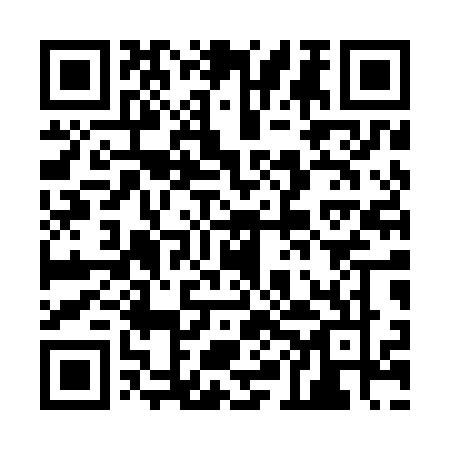 Ramadan times for Cabu, BelgiumMon 11 Mar 2024 - Wed 10 Apr 2024High Latitude Method: Angle Based RulePrayer Calculation Method: Muslim World LeagueAsar Calculation Method: ShafiPrayer times provided by https://www.salahtimes.comDateDayFajrSuhurSunriseDhuhrAsrIftarMaghribIsha11Mon5:165:167:0512:534:016:426:428:2512Tue5:145:147:0312:534:026:446:448:2713Wed5:115:117:0112:534:036:466:468:2914Thu5:095:096:5912:534:046:476:478:3115Fri5:065:066:5612:524:056:496:498:3316Sat5:045:046:5412:524:066:516:518:3417Sun5:025:026:5212:524:076:526:528:3618Mon4:594:596:5012:514:086:546:548:3819Tue4:574:576:4812:514:096:566:568:4020Wed4:544:546:4512:514:106:576:578:4221Thu4:524:526:4312:504:116:596:598:4422Fri4:494:496:4112:504:127:007:008:4623Sat4:474:476:3912:504:137:027:028:4724Sun4:444:446:3712:504:147:047:048:4925Mon4:414:416:3412:494:157:057:058:5126Tue4:394:396:3212:494:157:077:078:5327Wed4:364:366:3012:494:167:087:088:5528Thu4:344:346:2812:484:177:107:108:5729Fri4:314:316:2512:484:187:127:128:5930Sat4:284:286:2312:484:197:137:139:0131Sun5:265:267:211:475:208:158:1510:031Mon5:235:237:191:475:218:178:1710:052Tue5:205:207:171:475:228:188:1810:083Wed5:175:177:141:475:228:208:2010:104Thu5:155:157:121:465:238:218:2110:125Fri5:125:127:101:465:248:238:2310:146Sat5:095:097:081:465:258:258:2510:167Sun5:065:067:061:455:268:268:2610:188Mon5:035:037:031:455:268:288:2810:209Tue5:015:017:011:455:278:298:2910:2310Wed4:584:586:591:455:288:318:3110:25